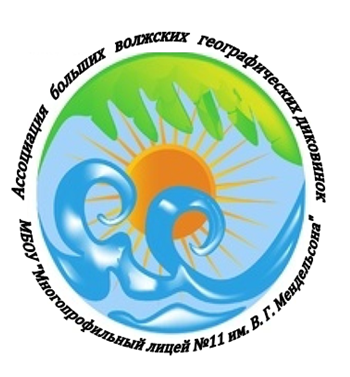 Положение о региональном конкурсе проектов в сфере туризма и краеведения на Кубок Ассоциации больших волжских географических диковинок1. Общие положения1.1. Настоящее Положение регулирует порядок проведения ежегодного регионального конкурса проектов в сфере туризма и краеведения на Кубок Ассоциации больших волжских географических диковинок (далее – Кубок "АБВГД", Конкурс).1.2. Кубок "АБВГД" является одним из направлений работы по патриотическому воспитанию Министерства просвещения и воспитания Ульяновской области и Ульяновского областного отделения Русского географического общества. Конкурс ориентирован на формирование у детей и молодёжи навыков исследовательской деятельности и развитие творческих способностей 1.3.   Ежегодный региональный конкурс проводится для обучающихся 1-9 классов организаций, осуществляющих образовательную деятельность, и учреждений дополнительного образования Ульяновской области. Конкурс предусматривает и участие детей с ограниченными возможностями здоровья.1.4. Организатором Конкурса является МБОУ «Многопрофильный лицей №11 им. В.Г. Мендельсона» при поддержке Министерства просвещения и воспитания Ульяновской области1.5. Конкурс проводится в партнёрстве с Ульяновским областным отделением Русского географического общества.1.6.   Ежегодный региональный конкурс проводится по пяти номинациям:- Чудеса Поволжья – природные и рукотворные уникальные объекты, имеющие туристический потенциал;- Легенды Поволжья – сказки и легенды о природных и рукотворных уникальных объектах;- Народы Поволжья – этнографические исследования, выполненные индивидуально или в соавторстве, раскрывающие уникальность истории, культуры и быта волжских народов;- Слово о Волге – авторские поэтические и прозаические произведения о Волге, её природе, истории, культуре и т.д.- Отраженья Волги – фотографии и видеоматериалы природных и рукотворных объектов, традиций и праздников, ремёсел народов Поволжья, авторские музыкальные произведения о Волге и Поволжье. 1.7.	Цель и задачи регионального конкурса в сфере туризма и краеведения на Кубок "АБВГД".Цель: создание условий для патриотического воспитания школьников через познание истории, культуры и природного наследия Поволжья.   Задачи:Стимулирование у школьников интереса к краеведческой деятельности и внутреннему туризму;Развитие системы патриотического воспитания школьников;Формирование у школьников навыков проектной деятельности;Экологическое воспитание школьников;Развитие восприимчивости к культурным ценностям народов Поволжья, развитие межкультурной коммуникации;Поддержка развития творческих способностей у школьников.2. Этапы проведения Конкурса2.1. Устанавливаются следующие этапы Конкурса:Конкурс проводится ежегодно в два этапа.   1	этап (заочный): c 07 сентября до 07 ноября 2023 года экспертный совет рассматривает все, представленные школьниками проекты с заявками. По итогам заочного этапа все участники получают дипломы Лицея №11 "Участник конкурса". По три-пять лучших проектов в каждой номинации, рекомендуются для участия во втором этапе (финале).   2	этап (очный): 21 ноября 2023 года во время вторых осенних каникул I триместра каждый из финалистов представляет свой проект членам жюри, отвечает на вопросы жюри и всех присутствующих. Сроки очного этапа изменяются в зависимости от сроков осенних каникул.    Регламент выступления участников II этапа предусматривает публичную защиту проекта или презентацию творческой работы, ответы на вопросы  (регламент 7-10 минут).    По итогам второго этапа победители и призёры награждаются грамотами Министерства просвещения и воспитания Ульяновской области.  Победитель, проект которого получил большее количество голосов членов жюри, получает Кубок Ассоциации больших волжских диковинок – Кубок "АБВГД"(победитель определяется в каждой номинации).2.2.	Заявки на участие должны быть представлены в Оргкомитет до 07 ноября 2023 года по адресу: ул. Пушкинская, 2, каб. 208 по установленному образцу (см. Приложение №1.) Заявки (скан) могут быть отправлены по электронной почте по адресу: irina_tkach_21@mail.ru (зам.директора по УВР Ткач Ирина Александровна 89603646322).2.3. Отчёты по проекту и творческие работы должны быть отправлены до 07 ноября 2023 года по электронной почте по адресу: irina_tkach_21@mail.ru (зам.директора по УВР Ткач Ирина Александровна 89603646322).3. Порядок выдвижения проектов на Конкурс3.1.   На региональный конкурс проектов в сфере туризма и краеведения на Кубок АБВГД принимаются работы авторских коллективов, а также работы одного автора.   3.2. Для участия в конкурсе принимаются проекты по пяти номинациям, соответствующие следующим требованиям:   3.3. Участниками I этапа являются обучающиеся или коллективы, предоставившие отчет о проекте, выполненном в одной из номинаций.4.	Руководство регионального конкурса   4.1.Общее руководство региональным конкурсом осуществляет организационный комитет, в состав которого входят специалисты Министерства просвещения и воспитания Ульяновской области, члены Ульяновского отделения Русского географического общества, заместители директора по BP и УВР начальных классов МБОУ «Лицей № 11 им. В.Г. Мендельсона», представители родительского комитета МБОУ «Лицей № 11 им. В.Г. Мендельсона», педагоги других  организаций, осуществляющих образовательную деятельность, и учреждений дополнительного образования Ульяновской области,  4.2. Оргкомитет координирует работу по подготовке и проведению регионального Конкурса; формирует экспертный совет, состав которого утверждается Министерством просвещения и воспитания Ульяновской области; составляет программу конкурса, список участников, протоколы, сметы расходов конкурса.   4.3. В состав экспертного совета не могут входить педагоги, ученики которых участвуют в конкурсе.   4.4. Экспертный совет формирует критерии оценки проектов, представляемых на конкурс, и доводит их до участников в информационном сообщении о проведении конкурса.5. Участники Конкурса5.1. В Конкурсе могут принять участие обучающиеся 1-9 классов организаций, осуществляющих образовательную деятельность, и учреждений дополнительного образования Ульяновской области. Конкурс предусматривает и участие детей с ограниченными возможностями здоровья.5.2. К участию в Конкурсе участники допускаются после обязательной регистрации (подача заявки, см. Приложение №1).  Регистрация участников Конкурса осуществляется  до  07 ноября  2023 года по электронной почте  по адресу: irina_tkach_21@mail.ru (заместитель директора по УВР Ткач Ирина Александровна 89603646322)   по установленному образцу.5.3. Не подлежат рассмотрению материалы, подготовленные с нарушением требований к их оформлению.5.4. Материалы, представляемые участниками конкурса на Кубок "АБВГД" не возвращаются, не рецензируются. Лучшие из них размещаются на сайте лицея. Процедура апелляции не предусмотрена.5.5. Все материалы направляются на электронную почту irina_tkach_21@mail.ru) до 07 ноября 2023 года.5.6. Материалы, поступившие после указанных сроков, не рассматриваются.6.Организационный комитет регионального этапа Конкурса6.1. Для организационно-методического обеспечения проведения Конкурса Министерством просвещения и воспитания Ульяновской области, Ульяновского отделения Русского географического общества определяются: региональный организационный комитет (далее - Оргкомитет), сроки проведения второго этапа Конкурса, состав жюри, порядок финансирования Конкурса.6.2. Состав Оргкомитета утверждается приказом Министерства просвещения и воспитания Ульяновской области.6.3. Региональный Оргкомитет:определяет задачи и порядок проведения Конкурса;составляет смету расходов на проведение Конкурса;принимает материалы кандидатов на участие в Конкурсе;определяет порядок и сроки проведения второго этапа Конкурса;формирует состав жюри, определяет его функции и представляет на утверждение в Министерство просвещения и воспитания Ульяновской области;ведёт документацию Конкурса;информирует средства массовой информации о проведении Конкурса;организует церемонию награждения участников второго этапа Конкурса.6.4. При равенстве голосов дополнительный голос имеет председатель Оргкомитета. Решение регионального Оргкомитета оформляется протоколом за подписью председателя регионального Оргкомитета, а в его отсутствие – заместителем председателя.7.Жюри и счётная комиссия Конкурса7.1. Для оценивания конкурсных заданий создаётся жюри Конкурса. В состав жюри входят специалисты Министерства просвещения и воспитания Ульяновской области, члены Ульяновского отделения Русского географического общества, заместители директора по BP и УВР начальных классов МБОУ «Лицей № 11 им. В.Г. Мендельсона», представители родительского комитета МБОУ «Лицей № 11 им. В.Г. Мендельсона», педагоги других организаций, осуществляющих образовательную деятельность, и учреждений дополнительного образования Ульяновской области.Состав жюри определяется Оргкомитетом Конкурса и утверждается Министерством просвещения и воспитания Ульяновской области. 7.2. Члены жюри Конкурса проводят анализ, выставляют оценки, выносят решения по итогам конкурсных защит проектов или презентаций. По каждой конкурсной защите члены жюри заполняют оценочные ведомости.7.3. Члены жюри используют в своей работе критерии оценивания, утверждённые Министерством просвещения и воспитания Ульяновской области. Члены жюри определяют победителя каждой номинации Конкурса.8.Критерии   Участниками I этапа Кубка «АБВГД» являются обучающиеся или коллективы, предоставившие отчет о проекте, соответствующий требованиям, предъявляемым к содержанию и оформлению проекта:Номинация «Чудеса Поволжья»Номинация «Легенды Поволжья»Номинация «Народы Поволжья»Номинация «Слово о Волге»Номинация «Отраженья Волги»9. Кубок Ассоциации больших волжских диковинокПобедителям конкурса вручается кубок «АБВГД»; участникам, занявшим 1-3 место - грамота Министерства просвещения и воспитания Ульяновской области. 10.	Финансирование конкурса   Финансовые расходы в период подготовки и проведения конкурса проводится за счет учреждений, осуществляющих образовательную деятельность, Ульяновского отделения Русского географического общества.Приложение 1Заявка участника регионального конкурса проектов в сфере туризма и краеведения на Кубок Ассоциации больших волжских географических диковинок.НоминацияТребования к проектам и отчётам по проектамЧудеса ПоволжьяОтчёт по проекту должен содержать:- описание объекта, его географическую характеристику, историческую справку;- иллюстрации к описанию объекта (фотографии, рисунки);- материалы, подтверждающие, что автор или авторы посещали объект при подготовке проекта (фотографии автора или авторов на фоне объекта, например);- предложения по включению данного объекта в туристические маршруты (карта тура, калькуляция стоимости посещения);- добрые дела автора или авторов на объекте (расчистка территории, внесение информации об объекте в Интернет и т.д.).Легенды Поволжья Отчёт по проекту должен содержать:- текст легенды;- источник текста;- сопоставление текста легенды с природными явлениями и историческими событиями, породившими их;- пример текста экскурсионного тура с использованием этой легенды.Народы Поволжья  Отчёт по проекту должен содержать:- описание истории народа;- описание традиций;- описание традиционных ремёсел;- характеристика языка, письменности;- великие представители народа и их роль в развитии Поволжья и России.Слово о ВолгеТворческая работа по направлению:- авторские повесть, рассказ, очерк об истории, культуре Поволжья;- авторское стихотворение или поэма посвящённые Волге, Поволжью, событиям, происходящим в Поволжье;- авторская пьеса или спектакль на тему истории, культуры и быта Поволжья;- авторское музыкальное произведение, посвящённое Волге.Творческая работа обязательно должна содержать текстовое сопровождение  проекта.Отраженья ВолгиТворческая работа по направлению:- лучший авторский видеосюжет о Волге и Поволжье;- лучший авторский фотоснимок; - лучшая серия фотоснимков, посвящённых Волге и Поволжью;- лучшая авторская картина, выполненная в любой технике, посвящённая Волге или Поволжью.Творческая работа обязательно должна содержать текстовое сопровождение  проекта.№пНаправления критерияКритерии оцениванияРАБОТАРАБОТАРАБОТА1Тип работы1б-работа рефератная2б-работа носит проектный характер                                                                                       (max 2б)2Использование в работе результатов и фактов1б - автор использовал только знания школьной программы 2б-автор использовал широко известные данные, но вышел за рамки программы 3б- автор использовал уникальные научные данные                                                              (max 3б)3Оригинальность подхода1б-традиционная тематика2б-работа строится на новых идеях3б-в работе доказываются новые идеи                                                                                     ( max 3б)4Глубина проекта1б – работа не содержит чётко сформулированные  цели и задачи 
2б -  работа содержит чётко сформулированы цели и задачи, описаны методы и приёмы работы 
3б – работа  содержит чётко сформулированные цели и задачи, методы и приёмы работы, собственные выводы,  соответствующие  поставленным целям                                            (max 3б)5Практическая направленность работы (могут выбираться все критерии,  баллы суммируются)1б – наличие в работе наблюдений и проводимых опытов
1 б– применение анкетирования и социального опроса
1 б– изготовление макетов и демонстрационных материалов                                                 (max 3б)6Работа содержит:описание объекта    (0-1 балла)                                                                                                   (max 1б)6Работа содержит:иллюстрации к описанию объекта (фотографии, рисунки) (0-1 балла)                                  (max 1б)6Работа содержит:материалы, подтверждающие, что автор или авторы посещали объект при подготовке проекта (фотографии автора или авторов на фоне объекта) (0-1 балла)                                               (max 1б)6Работа содержит:предложения по включению данного объекта в туристические маршруты (карта тура, калькуляция стоимости посещения) (0-3 балла)                                                                                              (max 3б)6Работа содержит:добрые дела автора или авторов на объекте (расчистка территории, внесение информации об объекте в Интернет и т.д.)   (0-2 балла)                                                                                       (max 2б)№пНаправления критерияКритерии оцениванияРАБОТАРАБОТАРАБОТА1Тип работы1-работа рефератная2-работа носит проектный характер                                                                         (max 2б)2Использование в работе результатов и фактов1 - автор использовал только знания школьной программы 2-автор использовал широко известные данные, но вышел за рамки программы 3- автор использовал уникальные научные данные                                        (max 3б)                                                3Оригинальность подхода1-традиционная тематика2-работа строится на новых идеях     3-в работе доказываются новые идеи                                                                (max 3б)                                                                        4Глубина проекта1 – работа не содержит чётко сформулированные  цели и задачи 
2 -  работа содержит чётко сформулированы цели и задачи, описаны методы и приёмы работы 
3 – работа  содержит чётко сформулированные цели и задачи, методы и приёмы работы, собственные выводы,  соответствующие  поставленным целям     (max 3б)                                5Практическая направленность работы (могут выбираться все критерии,  баллы суммируются)1 – наличие в работе наблюдений и проводимых опытов
1 – применение анкетирования и социального опроса
1 – изготовление макетов и демонстрационных материалов                          (max 3б)                                       6Работа содержит:текст легенды, источник текста  (0-1 балла)                                                     (max 1б)                                                              6Работа содержит:сопоставление текста легенды с природными явлениями и историческими событиями, породившими их (0-3 баллов)                                                                             (max 3б)                                                                                           6Работа содержит:пример текста экскурсионного тура с использованием этой легенды  (0-4 балла)        (max 4б)№пНаправления критерияКритерии оцениванияРАБОТАРАБОТАРАБОТА1Тип работы1-работа рефератная2-работа носит проектный характер                                                                    (max 2б)                                                                              2Использование в работе результатов и фактов1 - автор использовал только знания школьной программы 2-автор использовал широко известные данные, но вышел за рамки программы 3- автор использовал уникальные научные данные                                         (max 3б)                                                        3Оригинальность подхода1-традиционная тематика2-работа строится на новых идеях3-в работе доказываются новые идеи                                                                 (max 3б)                                                                                 4Глубина проекта1 – работа не содержит чётко сформулированные  цели и задачи 
2 -  работа содержит чётко сформулированы цели и задачи, описаны методы и приёмы работы 
3 – работа  содержит чётко сформулированные цели и задачи, методы и приёмы работы, собственные выводы,  соответствующие  поставленным целям                     (max 3б)                                5Практическая направленность работы (могут выбираться все критерии,  баллы суммируются)1 – наличие в работе наблюдений и проводимых опытов
1 – применение анкетирования и социального опроса
1 – изготовление макетов и демонстрационных материалов                            (max 3б)                                          6Работа содержит:описание истории народа (0-2 балла)                                                                  (max 2б)                                                                              6Работа содержит:описание традиций  (0-2 балла)                                                                            (max 2б)                                                                                        6Работа содержит:описание традиционных ремёсел  (0-2 баллов)                                                   (max 2б)                                                                    6Работа содержит:характеристику языка, письменности (0-1 балл)                                                (max 1б)                                                              6Работа содержит:сведения о великих представителях народа и их роли в развитии Поволжья и России  (0-1 балл)                                                                                                                       (max 1б)                                                                                                                                 №пНаправления критерияКритерии оцениванияРаботаРаботаРабота1Тип работы1-работа рефератная2-работа носит проектный характер                                                                           (max 2б)2Использование в работе результатов и фактов1 - автор использовал только знания школьной программы 2-автор использовал широко известные данные, но вышел за рамки программы 3- автор использовал уникальные научные данные                                                  (max 3б)3Оригинальность подхода1-традиционная тематика2-работа строится на новых идеях3-в работе доказываются новые идеи                                                                         (max 3б)                                                                               4Глубина проекта1 – работа не содержит чётко сформулированные  цели и задачи 
2 -  работа содержит чётко сформулированы цели и задачи, описаны методы и приёмы работы 
3 – работа  содержит чётко сформулированные цели и задачи, методы и приёмы работы, собственные выводы,  соответствующие  поставленным целям                             (max 3б)                                  5Практическая направленность работы (могут выбираться все критерии,  баллы суммируются)1 – наличие в работе наблюдений и проводимых опытов
1 – применение анкетирования и социального опроса
1 – изготовление макетов и демонстрационных материалов                                   (max 3б)                                         6Работа носит творческий характер, отличается  оригинальностью  (0-2 балла)                 (max 2б)               6Работа проявление глубины и широты знаний по предлагаемой теме (0-2 балла)            (max 2б)          6Работа авторство (0-4 балла)                                                                                                    (max 4б)    6Работа практическая значимость проекта (0-2 балла)                                                          (max 2б)№пНаправления критерияКритерии оцениванияРАБОТАРАБОТАРАБОТА1Тип работы1-работа рефератная2-работа носит проектный характер                                                                           (max 2б)2Использование в работе результатов и фактов1 - автор использовал только знания школьной программы 2-автор использовал широко известные данные, но вышел за рамки программы 3- автор использовал уникальные научные данные                                                   (max 3б)3Оригинальность подхода1-традиционная тематика2-работа строится на новых идеях3-в работе доказываются новые идеи                                                                          (max 3б)4Глубина проекта1 – работа не содержит чётко сформулированные  цели и задачи 
2 -  работа содержит чётко сформулированы цели и задачи, описаны методы и приёмы работы 
3 – работа  содержит чётко сформулированные цели и задачи, методы и приёмы работы, собственные выводы,  соответствующие  поставленным целям                              (max 3б)5Практическая направленность работы (могут выбираться все критерии,  баллы суммируются)1 – наличие в работе наблюдений и проводимых опытов
1 – применение анкетирования и социального опроса
1 – изготовление макетов и демонстрационных материалов                                    (max 3б)6Работа носит творческий характер и  оригинальность  (0-1 балла)                                      (max 1б)6Работа художественная работа: правильно выполнения композиция листа, точно определены пропорции предметов, правильно выполнено линейно-конструктивное построение, линейная перспектива, светотеневая моделировка формы или репортаж:  (содержит информацию, удовлетворяющую любознательность;  вызывает сопереживание зрителя; имеет эстетическую ценность) (0-4 баллов)                                                                                                          (max 4б)6Работа самостоятельность выполнения (0-2 балла)                                                                        (max 2б)6Работа техника выполнения проекта (0-1 балла)                                                                            (max 1б)Фамилия, имя участникаДата рожденияОрганизация, осуществляющая образовательную деятельностьКлассАдресКонтактный телефон школыРайон города, областиНазвание проекта          Номинация проектаНеобходимое оборудование для выступленияФ.И.О. руководителя данного проектаКонтактный телефон  руководителя проектаЭлектронный адрес руководителя проектаСогласие  родителей на обработку персональных данных участника  при проведении Кубка «АБВГД»Дата подачи заявленияПодпись директора организации, осуществляющей образовательную деятельность, заверенная печатью